Entry test in …………………………………Date: .…………………………………………ENTRY TEST CHEMISTRY  2019/2020 Academic yearVariant 2AT MEDICAL FACULTY, TRAKIA UNIVERSITY, STARA ZAGORAMark the correct answer:1. In the chemical reaction between hydrochloric acid (HCl) and calcium carbonate (CaCO3), which of the following elements cannot be part of the products?CarbonNitrogenChlorine HydrogenThe electrons in a nonpolar covalent bond are:GainedLostShared equallyShared unequallyHow many  ϭ and  π  bonds are there in the   H ̶ C ≡ C ̶ H3 ϭ  and  2 π3 ϭ  and  4 π4 ϭ  and  3 π2 ϭ  and  3 πIn a redox reaction, there must be: An oxidizing agent and no reducing agent A reducing agent and no oxidizing agent A reducing agent and an oxidizing agent No reducing or oxidizing agent Select the substance with intermolecular hydrogen bonds:CH4H2NaHH2OWhat is the chemical character of SO3?AcidicBasicAmphotericMetallicWhat is the chemical character of H2CO3?AmphotericBasicAcidicMetallicWhat is the formula of the compound whose name is Fe (III) carbonate?Fe2CO3FeCO3Fe3(CO3)2Fe2(CO3)3Which of the following molecules  NaOH reacts with:H2OCO2CaOMg(OH)2   What is the formula of the compound which name is aluminum sulfate?Al2(SO4)3AlSO4Al2(SO3)3FePO4 Which statement is correct?Oxidation is loss of electrons and reduction is gain of electronsOxidation is gain of electrons and reduction is loss of electronsOxidation is loss of protons and reduction is gain of  electronsOxidation is loss of electrons and reduction is gain of protonsWhat does a catalyst do?Speeds up or slow down a reaction, but is not consumed by the reactionSlows down a reaction and is not used up in the reactionSpeeds up or slow down a reaction and is used up in the reactionSlows down a reaction and is used up in the reactionWhich of the following is true for a chemical reaction at equilibrium?only the forward reaction stopsonly the reverse reaction stopsboth the forward and reverse reactions stopthe rate constants for the forward and reverse reactions are equalthe rates of the forward and reverse reactions are equalEndothermic reaction is One that releases energyOne that absorbs energyReaction of oxidationThe phase change liquid-solidSelect the correct name of the given compound:                            CH3                           |CH3 ̶ CH2 ̶ CH ̶ C ̶ Cl                    |      |                                             Br     CH31-bromo-2-chloroisobutane3-bromo-4-chloro-4,4-dimethylbutane2-bromo-1-chloro-1,1-dimethylbutane3-bromo-2-chloro-2-methylpentaneSelect the correct name for the following compound  C6H5OH:StyreneTolueneXylenePhenol Select one strong acid among the following:CH3COOHH2CO3NH4OHNone of the aboveThe general formula of an alkane isC2nH2n+2CnH2nCnH2n+2CnH2n- 2Express the esterification reaction: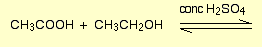 Ethanаl is prepared by oxidation ofEthanolAcetaldehydePropan-1-olPropan-2-olWrite the structures of the following compounds:FormaldehydeAcetoneAcetic acid22. Which of the following is an intermediate in the mechanism of the acid catalyzed formation of an ester?pH is a concentration unit used to measure the concentration of:Anions in a solutionHydrogen ions in a solutionCations in a solutionHydroxyl  ions in a solution24. The peptide bond is formed by reaction between: Two carboxylic groups Hydroxyl group and carboxyl groupAmino group and carboxylic group No answer is correct What type of covalent bonds link the amino acids in a protein?Peptide bondsHydrogen bondsGlycosidic bondsEster bondsWhich of the  following is a methylene groupA CH4 groupA CH3 groupA CH2 groupA CH groupGive the correct common name of the standard amino acid whose structural formula is:          CH3          |NH2 ̶ CH ̶ COOHGlycineAlanineLeucineSerineCarbohydrates may contain the functional groups: Of an aldehyde Of a ketone Hydroxyl groups All of the above Which of the following substance is a pentose? FructoseGlucoseSucroseNone of the aboveThe disaccharide sucrose is composed of the mono saccharides:Glucose and glucoseFructose and fructoseGlucose and fructoseNone of the aboveNOTE: PLEASE DO NOT WRITE IN THIS BOX!………………………………………………………………….        ………....            …………                                                       name                                             technical №           entry №Examining Committee:………………………………………………………………………………………………………………………………Final mark: …………………………………………………………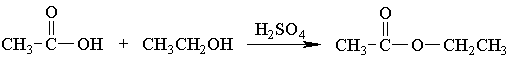 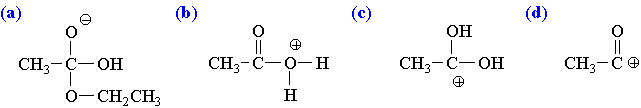 